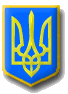 ЛИТОВЕЗЬКА    СІЛЬСЬКА РАДАВОЛИНСЬКА ОБЛАСТЬ, ІВАНИЧІВСЬКИЙ     РАЙОНСьомого скликанняР І Ш Е Н Н ЯВід 12 грудня 2018 року                         с.Литовеж                                  № 21/1Про затвердження порядку денногодвадцять першої сесії  сільської ради Відповідно до п.14 ст.46 Закону України  «Про місцеве самоврядування в Україні», Литовезька сільська рада ВИРІШИЛА:   Затвердити для розгляду двадцять першої  сесії сільської ради сьомого скликання такий     Порядок денний:1.Про затвердження порядку денного двадцять першої сесії сільської ради сьомого скликання.Доповідач: О.Л.Касянчук – секретар ради.2. Про внесення змін в рішення №10/2 від 22.12.2017 року Литовезької сільської ради «Про сільський бюджет на 2018 рік».Доповідач: Ю.В.Твардовська – начальник відділу фінансів.3.4. Про затвердження технічної документації із землеустрою щодо встановлення меж земельної ділянки в натурі (на місцевості) гр. Максімовій Г.А. для будівництва та обслуговування житлового будинку, господарських будівель і споруд в межах с.Заболотці.Доповідач: Б.Є.Кирпичов – начальник відділу з питань  комунальної власності та земельних відносин.5. Про затвердження технічної документації із землеустрою щодо встановлення меж земельної ділянки в натурі (на місцевості) гр. Максімові Г.А. для ведення особистого селянського господарства в межах с.Заболотці.Доповідач: Б.Є.Кирпичов – начальник відділу з питань  комунальної власності та земельних відносин.6. Про затвердження технічної документації із землеустрою щодо встановлення меж земельної ділянки в натурі (на місцевості) гр. Максімові Г.А. для ведення особистого селянського господарства в межах с.Заболотці.Доповідач: Б.Є.Кирпичов – начальник відділу з питань  комунальної власності та земельних відносин.7. Про затвердження технічної документації із землеустрою щодо встановлення меж земельної ділянки в натурі (на місцевості) гр. Парфенюк О.О. для ведення особистого селянського господарства в межах с.Заболотці.Доповідач: Б.Є.Кирпичов – начальник відділу з питань  комунальної власності та земельних відносин.8. Про затвердження технічної документації із землеустрою щодо встановлення меж земельної ділянки в натурі (на місцевості) гр. Бучак П.У. для будівництва та обслуговування житлового будинку, господарських будівель і споруд в межах с.Литовеж.Доповідач: Б.Є.Кирпичов – начальник відділу з питань  комунальної власності та земельних відносин.9. Про затвердження технічної документації із землеустрою щодо встановлення меж земельної ділянки в натурі (на місцевості) гр. Гусєву С.В. для будівництва та обслуговування житлового будинку, господарських будівель і споруд в межах с.Мовники.Доповідач: Б.Є.Кирпичов – начальник відділу з питань  комунальної власності та земельних відносин.10. Про затвердження технічної документації із землеустрою щодо встановлення меж земельної ділянки в натурі (на місцевості) гр. Гусєву С.В. для ведення особистого селянського господарства в межах с. Мовники.Доповідач: Б.Є.Кирпичов – начальник відділу з питань  комунальної власності та земельних відносин.11. Про затвердження технічної документації із землеустрою щодо встановлення меж земельної ділянки в натурі (на місцевості) гр. Грушковській Г.І. для ведення особистого селянського господарства в межах с. Біличі.Доповідач: Б.Є.Кирпичов – начальник відділу з питань  комунальної власності та земельних відносин.12. Про надання дозволу на розробку проекту землеустрою щодо відведенняземельної ділянки у власність гр. Попко А.С. в межах с.Литовеж.Доповідач: Б.Є.Кирпичов – начальник відділу з питань  комунальної власності та земельних відносин.13.Різне